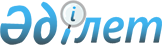 "2014-2016 жылдарға арналған Зырян ауданының бюджеті туралы" Зырян ауданының мәслихатының 2013 жылғы 26 желтоқсандағы № 27/2-V шешіміне өзгерістер енгізу туралы
					
			Күшін жойған
			
			
		
					Шығыс Қазақстан облысы Зырян ауданы мәслихатының 2014 жылғы 19 сәуірдегі N 30/2-V шешімі. Шығыс Қазақстан облысының Әділет департаментінде 2014 жылғы 24 сәуірде N 3250 болып тіркелді. Күші жойылды – (Шығыс Қазақстан облысы Зырян ауданы мәслихаты аппаратының 2015 жылғы 05 қаңтардағы N 04-09-01 хаты)        Ескерту. Күші жойылды (Шығыс Қазақстан облысы Зырян ауданы мәслихаты аппаратының 05.01.2015 № 04-09-01 хаты).

      РҚАО-ның ескертпесі.

      Құжаттың мәтінінде түпнұсқаның пунктуациясы мен орфографиясы сақталған.

      Қазақстан Республикасының 2008 жылғы 4 желтоқсандағы Бюджет кодексінің 106, 109-баптарына, Қазақстан Республикасының 2001 жылғы 23 қаңтардағы "Қазақстан Республикасындағы жергілікті мемлекеттік басқару және өзін-өзі басқару туралы" Заңының 6-бабы 1-тармағының 1)тармақшасына, "2014-2016 жылдарға арналған облыстық бюджет туралы" 2013 жылғы 13 желтоқсандағы № 17/188-V шешіміне өзгерістер және толықтырулар енгізу туралы" Шығыс Қазақстан облыстық мәслихатының 2014 жылғы 11 сәуірдегі № 19/216-V (нормативтік құқықтық актілерді мемлекеттік тіркеу Тізілімінде № 3240 тіркелген) шешіміне сәйкес Зырян ауданының мәслихаты ШЕШТІ:

      1. "2014-2016 жылдарға арналған Зырян ауданының бюджеті туралы" Зырян ауданы мәслихатының 2013 жылғы 26 желтоқсандағы № 27/2-V шешіміне (Нормативтік құқықтық актілерді мемлекеттік тіркеу Тізілімінде № 3152 нөмірімен тіркелген, 2014 жылғы 16 қаңтардағы "Көктас таңы", "Пульс! Зыряновска" № 2 газеттерінде жарияланған) мынадай өзгерістер енгізілсін:

      1-тармақ келесі редакцияда баяндалсын:

      "1. 2014-2016 жылдарға арналған Зырян ауданының бюджеті 1, 2 және 3 қосымшаларға сәйкес, оның ішінде 2014 жылға мынадай көлемдерде бекітілсін:

      1) кірістер – 7037968,0 мың теңге, соның ішінде:

      салықтық түсімдер – 2430516,0 мың теңге;

      салықтық емес түсімдер – 19029,0 мың теңге;

      негiзгi капиталды сатудан түсетiн түсiмдер – 32529,0 мың теңге;

      трансферттердің түсімдері – 4555894,0 мың теңге;

      2) шығындар – 7045418,5 мың теңге;

      3) таза бюджеттік кредит беру – 152832,1 мың теңге, соның ішінде:

      бюджеттік кредиттер – 155531,1 мың теңге;

      бюджеттік кредиттерді өтеу – 2699,0 мың теңге;

      4) қаржы активтерімен жасалатын операциялар бойынша сальдо – 0,0 мың теңге, соның ішінде:

      қаржы активтерін сатып алу – 0,0 мың теңге;

      мемлекеттің қаржы активтерін сатудан түсетін түсімдер – 0,0 мың теңге;

      5) бюджет тапшылығы (профициті) – -160282,6 мың теңге;

      6)бюджет тапшылығын қаржыландыру (профицитін пайдалану) – 160282,6 мың теңге.";

      5-тармақ келесі редакцияда баяндалсын:

      "5. 2014 жылға жергілікті орындаушы органның қоры 47480,4 мың теңге сомасында бекітілсін.";

      осы шешімге 1, 5, 8, 11, 12 қосымшалары 1, 2, 3, 4, 5 қосымшаларға сәйкес жаңа редакцияда жазылсын.

      2. Осы шешім 2014 жылғы 1 қаңтардан бастап қолданысқа енгізіледі.



 2014 жылға арналған аудан бюджеті Қаладағы аудан, аудандық маңызы бар қаланың, кент, ауыл, ауылдық округ әкімінің қызметін қамтамасыз ету жөніндегі қызметтерге шығыстар 2014 жылға Елді мекендердің санитариясын қамтамасыз етуге шығыстар 2014 жылға Мемлекеттік органның күрделі шығыстары 2014 жылға Аудандық маңызы бар қалаларда, кенттерде, ауылдарда, ауылдық округтерде автомобиль жолдарының жұмыс істеуін қамтамасыз етуге шығыстар 2014 жылға
					© 2012. Қазақстан Республикасы Әділет министрлігінің «Қазақстан Республикасының Заңнама және құқықтық ақпарат институты» ШЖҚ РМК
				
      Сессия төрағасы,

      Зырян ауданының

      мәслихат хатшысы

Г. Денисова
Зырян ауданы мәслихатының 
2014 жылғы 19 сәуірдегі 
№ 30/2-V шешіміне 
1- қосымша 
Зырян ауданы мәслихатының 
2013 жылғы 26 желтоқсандағы
№ 27/2-V шешіміне 
1- қосымша Санаты

Санаты

Санаты

Санаты

Сомасы 
(мың теңге)

Сыныбы

Сыныбы

Сыныбы

Сомасы 
(мың теңге)

Ішкі сыныбы

Ішкі сыныбы

Сомасы 
(мың теңге)

Кірістер атауы

Сомасы 
(мың теңге)

I.

Кірістер

7037968,0

1

Салықтық түсімдер

2430516,0

01

Табыс салығы

855052,0

2

Жеке табыс салығы

855052,0

03

1

Әлеуметтiк салық

636439,0

04

Меншiкке салынатын салықтар

844980,0

1

Мүлiкке салынатын салықтар

512760,0

3

Жер салығы

170920,0

4

Көлiк құралдарына салынатын салық

160000,0

5

Бірыңғай жер салығы

1300,0

05

Тауарларға, жұмыстарға және қызметтерге салынатын iшкi салықтар

81034,0

2

Акциздер

9265,0

3

Табиғи және басқа да ресурстарды пайдаланғаны үшiн түсетiн түсiмдер

50000,0

4

Кәсiпкерлiк және кәсiби қызметтi жүргiзгенi үшiн алынатын алымдар

20711,0

5

Ойын бизнесіне салық

1058,0

08

Заңдық мәнді іс-әрекеттерді жасағаны және (немесе) оған уәкілеттігі бар мемлекеттік органдар немесе лауазымды адамдар құжаттар бергені үшін алынатын міндетті төлемдер

13011,0

1

Мемлекеттік баж

13011,0

2

Салықтық емес түсiмдер

19029,0

01

Мемлекеттік меншіктен түсетін кірістер

14329,0

1

Мемлекеттік кәсіпорындардың таза кірісі бөлігінің түсімдері

600,0

5

Мемлекет меншігіндегі мүлікті жалға беруден түсетін кірістер

13729,0

02

Жергілікті бюджеттен қаржыландырылатын мемлекеттік мекемелердің тауарларды (жұмыстарды, қызметтерді) өткізуінен түсетін түсімдер

100,0

1

Жергілікті бюджеттен қаржыландырылатын мемлекеттік мекемелердің тауарларды (жұмыстарды, қызметтерді) өткізуінен түсетін түсімдер

100,0

04

Мемлекеттік бюджеттен қаржыландырылатын, сондай-ақ Қазақстан Республикасы Ұлттық Банкінің бюджетінен (шығыстар сметасынан) ұсталатын және қаржыландырылатын мемлекеттік мекемелер салатын айыппұлдар, өсімпұлдар, санкциялар, өндіріп алулар

100,0

1

Мұнай секторы ұйымдарынан түсетін түсімдерді қоспағанда, мемлекеттік бюджеттен қаржыландырылатын, сондай-ақ Қазақстан Республикасы Ұлттық Банкінің бюджетінен (шығыстар сметасынан) ұсталатын және қаржыландырылатын мемлекеттік мекемелер салатын айыппұлдар, өсімпұлдар, санкциялар, өндіріп алулар

100,0

06

Өзге де салықтық емес түсiмдер

4500,0

1

Өзге де салықтық емес түсiмдер

4500,0

3

Негізгі капиталды сатудан түсетін түсімдер

32529,0

03

Жердi және материалдық емес активтердi сату

32529,0

1

Жерді сату

31029,0

2

Материалдық емес активтерді сату

1500,0

4

Трансферттердің түсімдері

4555894,0

02

Мемлекеттiк басқарудың жоғары тұрған органдарынан түсетiн трансферттер

4555894,0

2

Облыстық бюджеттен түсетiн трансферттер

4555894,0

Функционалдық топ

Функционалдық топ

Функционалдық топ

Функционалдық топ

Функционалдық топ

Сомасы 
(мың теңге)

Кіші функция

Кіші функция

Кіші функция

Кіші функция

Сомасы 
(мың теңге)

Әкімші

Әкімші

Әкімші

Сомасы 
(мың теңге)

Бағдарлама

Бағдарлама

Сомасы 
(мың теңге)

Шығыстар атауы

Сомасы 
(мың теңге)

II

Шығындар

7045418,5

01

Жалпы сипаттағы мемлекеттiк қызметтер

439958,0

1

Мемлекеттiк басқарудың жалпы функцияларын орындайтын өкiлдi, атқарушы және басқа органдар

364807,0

112

Аудан (облыстық маңызы бар қала) мәслихатының аппараты

17918,0

001

Аудан (облыстық маңызы бар қала) мәслихатының қызметін қамтамасыз ету жөніндегі қызметтер

17741,0

003

Мемлекеттік органның күрделі шығыстары

177,0

122

Аудан (облыстық маңызы бар қала) әкімінің аппараты

114223,0

001

Аудан (облыстық маңызы бар қала) әкімінің қызметін қамтамасыз ету жөніндегі қызметтер

105042,0

003

Мемлекеттік органның күрделі шығыстары

9181,0

123

Қаладағы аудан, аудандық маңызы бар қала, кент, ауыл, ауылдық округ әкімінің аппараты

232666,0

001

Қаладағы аудан, аудандық маңызы бар қала, кент, ауыл, ауылдық округ әкімінің қызметін қамтамасыз ету жөніндегі қызметтер

229896,0

022

Мемлекеттік органның күрделі шығыстары

2770,0

2

Қаржылық қызмет

42613,0

452

Ауданның (облыстық маңызы бар қаланың) қаржы бөлімі

42613,0

001

Ауданның (облыстық маңызы бар қаланың) бюджетін орындау және ауданның (облыстық маңызы бар қаланың) коммуналдық меншігін басқару саласындағы мемлекеттік саясатты іске асыру жөніндегі қызметтер

33223,0

003

Салық салу мақсатында мүлікті бағалауды жүргізу

1977,0

011

Коммуналдық меншікке түскен мүлікті есепке алу, сақтау, бағалау және сату

6232,0

018

Мемлекеттік органның күрделі шығыстары

1181,0

5

Жоспарлау және статистикалық қызмет

32538,0

453

Ауданның (облыстық маңызы бар қаланың) экономика және бюджеттік жоспарлау бөлімі

32538,0

001

Экономикалық саясатты, мемлекеттік жоспарлау жүйесін қалыптастыру және дамыту және ауданды (облыстық маңызы бар қаланы) басқару саласындағы мемлекеттік саясатты іске асыру жөніндегі қызметтер

28350,0

004

Мемлекеттік органның күрделі шығыстары

4188,0

02

Қорғаныс

47141,0

1

Әскери мұқтаждар

18316,0

122

Аудан (облыстық маңызы бар қала) әкімінің аппараты

18316,0

005

Жалпыға бірдей әскери міндетті атқару шеңберіндегі іс-шаралар

18316,0

2

Төтенше жағдайлар жөнiндегi жұмыстарды ұйымдастыру

28825,0

122

Аудан (облыстық маңызы бар қала) әкімінің аппараты

28825,0

006

Аудан (облыстық маңызы бар қала) ауқымындағы төтенше жағдайлардың алдын алу және оларды жою

27117,0

007

Аудандық (қалалық) ауқымдағы дала өрттерінің, сондай-ақ мемлекеттік өртке қарсы қызмет органдары құрылмаған елдi мекендерде өрттердің алдын алу және оларды сөндіру жөніндегі іс-шаралар

1708,0

03

Қоғамдық тәртіп, қауіпсіздік, құқықтық, сот, қылмыстық-атқару қызметі

13973,0

9

Қоғамдық тәртіп және қауіпсіздік саласындағы өзге де қызметтер

13973,0

458

Ауданның (облыстық маңызы бар қаланың) тұрғын үй-коммуналдық шаруашылығы, жолаушылар көлігі және автомобиль жолдары бөлімі

13973,0

021

Елдi мекендерде жол қозғалысы қауiпсiздiгін қамтамасыз ету

13973,0

04

Бiлiм беру

2728759,6

1

Мектепке дейiнгi тәрбие және оқыту

348631,0

464

Ауданның (облыстық маңызы бар қаланың) білім бөлімі

348631,0

009

Мектепке дейінгі тәрбие мен оқыту ұйымдарының қызметін қамтамасыз ету

209052,0

040

Мектепке дейінгі білім беру ұйымдарында мемлекеттік білім беру тапсырысын іске асыруға

139579,0

2

Бастауыш, негізгі орта және жалпы орта білім беру

2260809,6

123

Қаладағы аудан, аудандық маңызы бар қала, кент, ауыл, ауылдық округ әкімінің аппараты

1739,0

005

Ауылдық жерлерде балаларды мектепке дейін тегін алып баруды және кері алып келуді ұйымдастыру

1739,0

464

Ауданның (облыстық маңызы бар қаланың) білім бөлімі

2259070,6

003

Жалпы білім беру

2134455,0

006

Балаларға қосымша білім беру

124615,6

9

Бiлiм беру саласындағы өзге де қызметтер

119319,0

464

Ауданның (облыстық маңызы бар қаланың) білім бөлімі

119319,0

001

Жергілікті деңгейде білім беру саласындағы мемлекеттік саясатты іске асыру жөніндегі қызметтер

18472,0

005

Ауданның (областык маңызы бар қаланың) мемлекеттік білім беру мекемелер үшін оқулықтар мен оқу-әдiстемелiк кешендерді сатып алу және жеткізу

13000,0

015

Жетім баланы (жетім балаларды) және ата-аналарының қамқорынсыз қалған баланы (балаларды) күтіп-ұстауға асыраушыларына ай сайынғы ақшалай қаражат төлемдері

44581,0

067

Ведомстволық бағыныстағы мемлекеттік мекемелерінің және ұйымдарының күрделі шығыстары

43266,0

06

Әлеуметтiк көмек және әлеуметтiк қамсыздандыру

401750,0

2

Әлеуметтiк көмек

336480,6

451

Ауданның (облыстық маңызы бар қаланың) жұмыспен қамту және әлеуметтік бағдарламалар бөлімі

336480,6

002

Жұмыспен қамту бағдарламасы

40634,0

004

Ауылдық жерлерде тұратын денсаулық сақтау, білім беру, әлеуметтік қамтамасыз ету, мәдениет, спорт және ветеринар мамандарына отын сатып алуға Қазақстан Республикасының заңнамасына сәйкес әлеуметтік көмек көрсету

5418,0

005

Мемлекеттік атаулы әлеуметтік көмек

4471,0

006

Тұрғын үйге көмек көрсету

6500,0

007

Жергілікті өкілетті органдардың шешімі бойынша мұқтаж азаматтардың жекелеген топтарына әлеуметтік көмек

72895,6

010

Үйден тәрбиеленіп оқытылатын мүгедек балаларды материалдық қамтамасыз ету

6500,0

013

Белгіленген тұрғылықты жері жоқ тұлғаларды әлеуметтік бейімдеу

50750,0

014

Мұқтаж азаматтарға үйде әлеуметтiк көмек көрсету

67795,0

015

Зейнеткерлер мен мүгедектерге әлеуметтiк қызмет көрсету аумақтық орталығы

64658,0

016

18 жасқа дейінгі балаларға мемлекеттік жәрдемақылар

6835,0

017

Мүгедектерді оңалту жеке бағдарламасына сәйкес, мұқтаж мүгедектерді міндетті гигиеналық құралдармен және ымдау тілі мамандарының қызмет көрсетуін, жеке көмекшілермен қамтамасыз ету

7085,0

023

Жұмыспен қамту орталықтарының қызметін қамтамасыз ету

2939,0

9

Әлеуметтiк көмек және әлеуметтiк қамтамасыз ету салаларындағы өзге де қызметтер

65269,4

451

Ауданның (облыстық маңызы бар қаланың) жұмыспен қамту және әлеуметтік бағдарламалар бөлімі

65269,4

001

Жергілікті деңгейде халық үшін әлеуметтік бағдарламаларды жұмыспен қамтуды қамтамасыз етуді іске асыру саласындағы мемлекеттік саясатты іске асыру жөніндегі қызметтер

39254,0

011

Жәрдемақыларды және басқа да әлеуметтік төлемдерді есептеу, төлеу мен жеткізу бойынша қызметтерге ақы төлеу

2089,0

021

Мемлекеттік органның күрделі шығыстары

186,0

025

Өрлеу жобасы бойынша келісілген қаржылай көмекті енгізу

20910,4

067

Ведомстволық бағыныстағы мемлекеттік мекемелерінің және ұйымдарының күрделі шығыстары

2830,0

07

Тұрғын үй-коммуналдық шаруашылық

935768,0

1

Тұрғын үй шаруашылығы

55031,0

455

Ауданның (облыстық маңызы бар қаланың) мәдениет және тілдерді дамыту бөлімі

1306,0

024

Жұмыспен қамту 2020 жол картасы бойынша қалаларды және ауылдық елді мекендерді дамыту шеңберінде объектілерді жөндеу

1306,0

458

Ауданның (облыстық маңызы бар қаланың) тұрғын үй-коммуналдық шаруашылығы, жолаушылар көлігі және автомобиль жолдары бөлімі

36656,0

003

Мемлекеттік тұрғын үй қорының сақталуын ұйымдастыру

32156,0

004

Азаматтардың жекелеген санаттарын тұрғын үймен қамтамасыз ету

4500,0

464

Ауданның (облыстық маңызы бар қаланың) білім бөлімі

4836,0

026

Жұмыспен қамту 2020 жол картасы бойынша қалаларды және ауылдық елді мекендерді дамыту шеңберінде объектілерді жөндеу

4836,0

467

Ауданның (облыстық маңызы бар қаланың) құрылыс бөлімі

71,0

003

Коммуналдық тұрғын үй қорының тұрғын үйін жобалау, салу және (немесе) сатып алу

71,0

479

Ауданның (облыстық маңызы бар қаланың) тұрғын үй инспекциясы бөлімі

12162,0

001

Жергілікті деңгейде тұрғын үй қоры саласындағы мемлекеттік саясатты іске асыру жөніндегі қызметтер

11562,0

005

Мемлекеттік органның күрделі шығыстары

600,0

2

Коммуналдық шаруашылық

761988,0

458

Ауданның (облыстық маңызы бар қаланың) тұрғын үй-коммуналдық шаруашылығы, жолаушылар көлігі және автомобиль жолдары бөлімі

761988,0

026

Ауданның (облыстық маңызы бар қаланың) коммуналдық меншігіндегі жылу жүйелерін қолдануды ұйымдастыру

4965,0

028

Коммуналдық шаруашылығын дамыту

26882,0

029

Сумен жабдықтау және су бұру жүйелерін дамыту

730141,0

3

Елді-мекендерді абаттандыру

118749,0

123

Қаладағы аудан, аудандық маңызы бар қала, кент, ауыл, ауылдық округ әкімінің аппараты

100796,0

008

Елді мекендердегі көшелерді жарықтандыру

45677,0

009

Елді мекендердің санитариясын қамтамасыз ету

33951,0

010

Жерлеу орындарын ұстау және туыстары жоқ адамдарды жерлеу

1873,0

011

Елді мекендерді абаттандыру мен көгалдандыру

19295,0

458

Ауданның (облыстық маңызы бар қаланың) тұрғын үй-коммуналдық шаруашылығы, жолаушылар көлігі және автомобиль жолдары бөлімі

17953,0

015

Елдi мекендердегі көшелердi жарықтандыру

17953,0

08

Мәдениет, спорт, туризм және ақпараттық кеңістiк

313381,0

1

Мәдениет саласындағы қызмет

132741,0

455

Ауданның (облыстық маңызы бар қаланың) мәдениет және тілдерді дамыту бөлімі

132741,0

003

Мәдени-демалыс жұмысын қолдау

132741,0

2

Спорт

33362,0

465

Ауданның (облыстық маңызы бар қаланың) дене шынықтыру және спорт бөлімі

33362,0

001

Жергілікті деңгейде дене шынықтыру және спорт саласындағы мемлекеттік саясатты іске асыру жөніндегі қызметтер

13230,0

005

Ұлттық және бұқаралық спорт түрлерін дамыту

2124,0

006

Аудандық (облыстық маңызы бар қалалық) деңгейде спорттық жарыстар өткiзу

5731,0

007

Әртүрлi спорт түрлерi бойынша аудан (облыстық маңызы бар қала) құрама командаларының мүшелерiн дайындау және олардың облыстық спорт жарыстарына қатысуы

12277,0

3

Ақпараттық кеңiстiк

95879,0

455

Ауданның (облыстық маңызы бар қаланың) мәдениет және тілдерді дамыту бөлімі

82739,0

006

Аудандық (қалалық) кiтапханалардың жұмыс iстеуi

69635,0

007

Мемлекеттік тілді және Қазақстан халықтарының басқа да тілдерін дамыту

13104,0

456

Ауданның (облыстық маңызы бар қаланың) ішкі саясат бөлімі

13140,0

002

Газеттер мен журналдар арқылы мемлекеттік ақпараттық саясат жүргізу жөніндегі қызметтер

7793,0

005

Телерадио хабарларын тарату арқылы мемлекеттік ақпараттық саясатты жүргізу жөніндегі қызметтер

5347,0

9

Мәдениет, спорт, туризм және ақпараттық кеңiстiктi ұйымдастыру жөнiндегi өзге де қызметтер

51399,0

455

Ауданның (облыстық маңызы бар қаланың) мәдениет және тілдерді дамыту бөлімі

27893,0

001

Жергілікті деңгейде тілдерді және мәдениетті дамыту саласындағы мемлекеттік саясатты іске асыру жөніндегі қызметтер

14257,0

010

Мемлекеттік органның күрделі шығыстары

692,0

032

Ведомстволық бағыныстағы мемлекеттік мекемелерінің және ұйымдарының күрделі шығыстары

12944,0

456

Ауданның (облыстық маңызы бар қаланың) ішкі саясат бөлімі

23506,0

001

Жергілікті деңгейде ақпарат, мемлекеттілікті нығайту және азаматтардың әлеуметтік сенімділігін қалыптастыру саласында мемлекеттік саясатты іске асыру жөніндегі қызметтер

17029,5

006

Мемлекеттік органның күрделі шығыстары

174,5

003

Жастар саясаты саласында іс-шараларды іске асыру

6302,0

10

Ауыл, су, орман, балық шаруашылығы, ерекше қорғалатын табиғи аумақтар, қоршаған ортаны және жануарлар дүниесін қорғау, жер қатынастары

70277,3

1

Ауыл шаруашылығы

27361,0

453

Ауданның (облыстық маңызы бар қаланың) экономика және бюджеттік жоспарлау бөлімі

3059,0

099

Мамандардың әлеуметтік көмек көрсетуі жөніндегі шараларды іске асыру

3059,0

474

Ауданның (облыстық маңызы бар қаланың) ауыл шаруашылығы және ветеринария бөлімі

24302,0

001

Жергілікті деңгейде ауыл шаруашылығы және ветеринария саласындағы мемлекеттік саясатты іске асыру жөніндегі қызметтер

23338,0

006

Ауру жануарларды санитарлық союды ұйымдастыру

108,0

007

Қаңғыбас иттер мен мысықтарды аулауды және жоюды ұйымдастыру

856,0

6

Жер қатынастары

26137,3

463

Ауданның (облыстық маңызы бар қаланың) жер қатынастары бөлімі

26137,3

001

Аудан (облыстық маңызы бар қала) аумағында жер қатынастарын реттеу саласындағы мемлекеттік саясатты іске асыру жөніндегі қызметтер

16196,1

004

Жердi аймақтарға бөлу жөнiндегi жұмыстарды ұйымдастыру

7432,2

006

Аудандардың, облыстық маңызы бар, аудандық маңызы бар қалалардың, кенттердiң, ауылдардың, ауылдық округтердiң шекарасын белгiлеу кезiнде жүргiзiлетiн жерге орналастыру

2140,0

007

Мемлекеттік органның күрделі шығыстары

369,0

9

Ауыл, су, орман, балық шаруашылығы, қоршаған ортаны қорғау және жер қатынастары саласындағы басқа да қызметтер

16779,0

474

Ауданның (облыстық маңызы бар қаланың) ауыл шаруашылығы және ветеринария бөлімі

16779,0

013

Эпизоотияға қарсы іс-шаралар жүргізу

16779,0

11

Өнеркәсіп, сәулет, қала құрылысы және құрылыс қызметі

29450,0

2

Сәулет, қала құрылысы және құрылыс қызметі

29450,0

467

Ауданның (облыстық маңызы бар қаланың) құрылыс бөлімі

9098,0

001

Жергілікті деңгейде құрылыс саласындағы мемлекеттік саясатты іске асыру жөніндегі қызметтер

8979,0

017

Мемлекеттік органның күрделі шығыстары

119,0

468

Ауданның (облыстық маңызы бар қаланың) сәулет және қала құрылысы бөлімі

20352,0

001

Жергілікті деңгейде сәулет және қала құрылысы саласындағы мемлекеттік саясатты іске асыру жөніндегі қызметтер

10352,0

003

Аудан аумағында қала құрылысын дамыту схемаларын және елді мекендердің бас жоспарларын әзірлеу

10000,0

12

Көлiк және коммуникация

129386,0

1

Автомобиль көлiгi

129386,0

123

Қаладағы аудан, аудандық маңызы бар қала, кент, ауыл, ауылдық округ әкімінің аппараты

119289,0

013

Аудандық маңызы бар қалаларда, кенттерде, ауылдарда, ауылдық округтерде автомобиль жолдарының жұмыс істеуін қамтамасыз ету

119289,0

458

Ауданның (облыстық маңызы бар қаланың) тұрғын үй-коммуналдық шаруашылығы, жолаушылар көлігі және автомобиль жолдары бөлімі

10097,0

023

Автомобиль жолдарының жұмыс істеуін қамтамасыз ету

10097,0

13

Басқалар

1934197,4

3

Кәсiпкерлiк қызметтi қолдау және бәсекелестікті қорғау

12389,0

469

Ауданның (облыстық маңызы бар қаланың) кәсіпкерлік бөлімі

12389,0

001

Жергілікті деңгейде кәсіпкерлік пен өнеркәсіпті дамыту саласындағы мемлекеттік саясатты іске асыру жөніндегі қызметтер

12189,0

004

Мемлекеттік органның күрделі шығыстары

200,0

9

Басқалар

1921808,4

123

Қаладағы аудан, аудандық маңызы бар қала, кент, ауыл, ауылдық округ әкімінің аппараты

23557,0

040

"Өңірлерді дамыту" Бағдарламасы шеңберінде өңірлерді экономикалық дамытуға жәрдемдесу бойынша шараларды іске асыру

23557,0

452

Ауданның (облыстық маңызы бар қаланың) қаржы бөлімі

47480,4

012

Ауданның (облыстық маңызы бар қаланың) жергілікті атқарушы органының резерві

47480,4

458

Ауданның (облыстық маңызы бар қаланың) тұрғын үй-коммуналдық шаруашылығы, жолаушылар көлігі және автомобиль жолдары бөлімі

1535771,0

001

Жергілікті деңгейде тұрғын үй-коммуналдық шаруашылығы, жолаушылар көлігі және автомобиль жолдары саласындағы мемлекеттік саясатты іске асыру жөніндегі қызметтер

20634,0

013

Мемлекеттік органның күрделі шығыстары

940,0

043

"Өңірлерді дамыту" бағдарламасы шеңберінде инженерлік инфрақұрылымын дамыту

357604,0

085

Моноқалаларды дамытудың 2012 - 2020 жылдарға арналған бағдарламасы шеңберінде бюджеттік инвестициялық жобаларды іске асыру

1156593,0

467

Ауданның (облыстық маңызы бар қаланың) құрылыс бөлімі

315000,0

085

Моноқалаларды дамытудың 2012 - 2020 жылдарға арналған бағдарламасы шеңберінде бюджеттік инвестициялық жобаларды іске асыру

315000,0

14

Борышқа қызмет көрсету

14,0

1

Борышқа қызмет көрсету

14,0

452

Ауданның (облыстық маңызы бар қаланың) қаржы бөлімі

14,0

013

Жергілікті атқарушы органдардың облыстық бюджеттен қарыздар бойынша сыйақылар мен өзге де төлемдерді төлеу бойынша борышына қызмет көрсету

14,0

15

Трансферттер

1363,2

1

Трансферттер

1363,2

452

Ауданның (облыстық маңызы бар қаланың) қаржы бөлімі

1363,2

006

Нысаналы пайдаланылмаған (толық пайдаланылмаған) трансферттерді қайтару

1363,2

III. Таза бюджеттік кредит беру

152832,1

Бюджеттік кредиттер

155531,1

10

Ауыл, су, орман, балық шаруашылығы, ерекше қорғалатын табиғи аумақтар, қоршаған ортаны және жануарлар дүниесін қорғау, жер қатынастары

16754,1

1

Ауыл шаруашылығы

16754,1

453

Ауданның (облыстық маңызы бар қаланың) экономика және бюджеттік жоспарлау бөлімі

16754,1

006

Мамандарды әлеуметтік қолдау шараларын іске асыру үшін бюджеттік кредиттер

16754,1

13

Басқалар

138777,0

9

Басқалар

138777,0

469

Ауданның (облыстық маңызы бар қаланың) кәсіпкерлік бөлімі

138777,0

008

Моноқалалардағы кәсіпкерлікті дамытуға жәрдемдесуге кредит беру

138777,0

5

Бюджеттік кредиттерді өтеу

2699,0

01

Бюджеттік кредиттерді өтеу

2699,0

1

Мемлекеттік бюджеттен берілетін бюджеттік кредиттерді өтеу

2699,0

IV.Қаржы активтерімен жасалатын операциялар бойынша сальдо

0,0

Қаржы активтерін сатып алу

0,0

13

Басқалар

155409,0

9

Басқалар

0,0

6

Мемлекеттің қаржы активтерін сатудан түсетін түсімдер

0,0

01

Мемлекеттің қаржы активтерін сатудан түсетін түсімдер

0,0

V.Бюджет тапшылығы (профициті)

-160282,6

VI.Бюджет тапшылығын қаржыландыру (профицитін пайдалану)

160282,6

7

Қарыз түсімдері

155409,0

01

Мемлекеттің ішкі қарыздары

155409,0

2

Келісім шарттары

155409,0

16

Қарыздарды өтеу

2699,0

1

Қарыздарды өтеу

2699,0

452

Ауданның (облыстық маңызы бар қаланың) қаржы бөлімі

2699,0

008

Жергілікті атқарушы органның жоғары тұрған бюджет алдындағы борышын өтеу

2699,0

8

Бюджет қаражатының пайдаланылатын қалдықтары

7572,6

001

Бюджет қаражаты қалдықтары

7572,6

Зырян ауданы мәслихатының 
2014 жылғы 19 сәуірдегі 
№ 30/2-V шешіміне 
2-қосымша 
Зырян ауданы мәслихатының 
2013 жылғы 26 желтоқсандағы
№ 27/2-V шешіміне 
5-қосымша №

Атауы

Сомасы 
(мың теңге)

1

Зырян қаласының әкім аппараты

34278,0

2

Серебрянск қаласының әкім аппараты

30093,0

3

Зубовск кентінің әкім аппараты

12952,0

4

Жаңа Бұқтырма кентінің әкім аппараты

16251,0

5

Октябрьск кентінің әкім аппараты

11313,0

6

Прибрежный кентінің әкім аппараты

11509,0

7

Первороссийск ауылдық округінің әкім аппараты 

10729,0

8

Парыгино ауылдық округінің әкім аппараты 

12597,0

9

Никольск ауылдық округінің әкім аппараты 

11236,0

10

Соловьево ауылдық округінің әкім аппараты 

13559,0

11

Средигорный ауылдық округінің әкім аппараты 

10789,0

12

Чапаево ауылдық округінің әкім аппараты 

16364,0

13

Северный ауылдық округінің әкім аппараты 

12029,0

14

Тұрғысын ауылдық округінің әкім аппараты 

11659,0

15

Малеевск ауылдық округінің әкім аппараты 

14538,0

Барлығы

Барлығы

229896,0

Зырян ауданы мәслихатының 
2014 жылғы 19 сәуірдегі 
№ 30/2-V шешіміне 
3 – қосымша 
Зырян ауданы мәслихатының 
2013 жылғы 26 желтоқсандағы
№ 27/2-V шешіміне 
8 – қосымша №

Атауы

Сомасы 
(мың теңге)

1

Зырян қаласының әкім аппараты

29067,0

2

Серебрянск қаласының әкім аппараты

1358,0

3

Зубовск кентінің әкім аппараты

76,0

4

Жаңа Бұқтырма кентінің әкім аппараты

1654,0

5

Октябрьск кентінің әкім аппараты

256,0

6

Прибрежный кентінің әкім аппараты

36,0

7

Первороссийск ауылдық округінің әкім аппараты 

36,0

8

Парыгино ауылдық округінің әкім аппараты

215,0

9

Никольск ауылдық округінің әкім аппараты

36,0

10

Соловьево ауылдық округінің әкім аппараты

388,0

11

Средигорный ауылдық округінің әкім аппараты

355,0

12

Чапаево ауылдық округінің әкім аппараты

37,0

13

Северный ауылдық округінің әкім аппараты

30,0

14

Тұрғысын ауылдық округінің әкім аппараты

37,0

15

Малеевск ауылдық округінің әкім аппараты

370,0

Барлығы

Барлығы

33951,0

Зырян ауданы мәслихатының 
2014 жылғы 19 сәуірдегі 
№ 30/2-V шешіміне 
4 – қосымша 
Зырян ауданы мәслихатының 
2013 жылғы 26 желтоқсандағы
№ 27/2-V шешіміне 
11 – қосымша №

Атауы

Сомасы 
(мың теңге)

1

Зырян қаласының әкім аппараты

612,0

2

Серебрянск қаласының әкім аппараты

500,0

3

Прибрежный кентінің әкім аппараты

428,0

4

Северный ауылдық округінің әкім аппараты

0,0

5

Тұрғысын ауылдық округінің әкім аппараты

170,0

6

Малеевск ауылдық округінің әкім аппараты

1060,0

Барлығы

Барлығы

2770,0

Зырян ауданы мәслихатының 
2014 жылғы 19 сәуірдегі 
№ 30/2-V шешіміне 
5 – қосымша 
Зырян ауданы мәслихатының 
2013 жылғы 26 желтоқсандағы
№ 27/2-V шешіміне 
12 - қосымша №

Атауы

Сомасы 
(мың теңге)

1

Зырян қаласының әкім аппараты

67987,0

2

Серебрянск қаласының әкім аппараты

12446,0

3

Зубовск кентінің әкім аппараты

3700,0

4

Жаңа Бұқтырма кентінің әкім аппараты

1332,0

5

Октябрьск кентінің әкім аппараты

2531,0

6

Прибрежный кентінің әкім аппараты

1036,0

7

Первороссийск ауылдық округінің әкім аппараты 

1406,0

8

Парыгино ауылдық округінің әкім аппараты

4144,0

9

Никольск ауылдық округінің әкім аппараты

3693,0

10

Соловьево ауылдық округінің әкім аппараты

4366,0

11

Средигорный ауылдық округінің әкім аппараты

1110,0

12

Чапаево ауылдық округінің әкім аппараты

2220,0

13

Северный ауылдық округінің әкім аппараты

5106,0

14

Тұрғысын ауылдық округінің әкім аппараты

1924,0

15

Малеевск ауылдық округінің әкім аппараты

6288,0

Барлығы

Барлығы

119289,0

